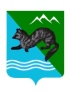 Р А С П О Р Я Ж Е Н И Е АДМИНИСТРАЦИИ СОБОЛЕВСКОГО МУНИЦИПАЛЬНОГО РАЙОНА КАМЧАТСКОГО КРАЯ  19 мая 2021	                с.Соболево                                      №271-к      В целях организации деятельности Комиссии по делам несовершеннолетних и защите их прав при администрации Соболевского муниципального района и  реализации мероприятий исходя из положений Федерального закона от 24.06.1999 № 120-ФЗ «Об основах системы профилактики безнадзорности и правонарушений несовершеннолетних», Постановления Правительства Камчатского края от 22.05.2020 №206-П «Об организации деятельности комиссии по делам  несовершеннолетних и  защите их прав в Камчатском крае», постановлением администрации Соболевского муниципального района от 08.06.2020 «О комиссии по делам несовершеннолетних и защите их прав Соболевского муниципального района»Возложить на Соколову Инну Николаевну, консультанта  отдела ЖКХ,ТЭК, транспорта и  благоустройства в составе комитета по  экономике, ТЭК, ЖКХ и управлению муниципальным имуществом администрации Соболевского муниципального района функции и полномочия  секретаря  о ведении  протокола заседания  Комиссии по  делам несовершеннолетних и  защите их прав  Соболевского муниципального района  20  мая 2021 года.Глава  Соболевского муниципального района                                В.И. Куркин